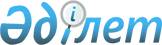 Об утверждении Типовых правил ведения производственного мониторинга
					
			Утративший силу
			
			
		
					Приказ Министра охраны окружающей среды Республики Казахстан от 2 февраля 2006 года N 45-п. Зарегистрирован в Министерстве юстиции Республики Казахстан 24 февраля 2006 года N 4101. Утратил силу приказом Министра охраны окружающей среды Республики Казахстан от 24 апреля 2007 года N 123-п.



      


Сноска. Приказ Министра охраны окружающей среды РК от 2 февраля 2006 года N 45-п утратил силу приказом Министра охраны окружающей среды РК от 24 апреля 2007 года 


 N 123-п 


.






      В соответствии со 
 статьями 8 
 и 
 25 Закона 
 Республики Казахстан "Об охране окружающей среды", 

ПРИКАЗЫВАЮ

:




      1. Утвердить прилагаемые Типовые правила ведения производственного мониторинга.




      2. Департаменту стратегического планирования и анализа обеспечить государственную регистрацию настоящего приказа в Министерстве юстиции Республики Казахстан.




      3. Настоящий приказ вводится в действие по истечении десяти календарных дней со дня его первого официального опубликования.

      

Министр


Утверждены                  



приказом Министра охраны          



окружающей среды              



Республики Казахстан            



от 2 февраля 2006 года N 45-п       




 


Типовые правила






ведения производственного мониторинга






 


1. Общие положения






      1. Настоящие Типовые правила ведения производственного мониторинга (далее - Типовые правила) определяют порядок организации и ведения природопользователями - юридическими лицами (далее - природопользователи) производственного мониторинга.




      2. В настоящих Типовых правилах используются следующие основные понятия:




      1) производственный мониторинг (далее - ПМ) экспериментальная (на основе измерений) и/или косвенная (на основе расчетов) оценка определенных параметров производственного процесса, физических и химических факторов воздействия на окружающую среду и изменений в состоянии окружающей среды в результате хозяйственной или иной деятельности;




      2) эмиссии - прямое или опосредованное поступление в окружающую среду загрязняющих веществ или факторов физического воздействия.




      3. В рамках осуществления ПМ выполняется операционный мониторинг, мониторинг эмиссий и мониторинг воздействия:



      1) операционный мониторинг (или мониторинг соблюдения производственного процесса) - наблюдение за параметрами технологического процесса для подтверждения того, что показатели деятельности природопользователя находятся в диапазоне, который считается целесообразным для отслеживания надлежащего соблюдения условий технологического регламента производства;



      2) мониторинг эмиссий - наблюдение за количеством и качеством промышленных эмиссий от источников загрязнения;



      3) мониторинг воздействия - наблюдение за состоянием объектов окружающей среды как на границе санитарно-защитной зоны, так и на других выявленных участках негативного воздействия в процессе хозяйственной деятельности природопользователя.




 


2. Цели и задачи ПМ






      4. ПМ ведется с целью получения достоверной информации о воздействии природопользователя на окружающую среду, оценки эффективности выполняемых природопользователем мероприятий по охране окружающей среды, оценки и прогноза последствий воздействия природопользователя на окружающую среду.




      5. Основными задачами ПМ являются:



      проведение необходимых наблюдений;



      оценка состояния объектов окружающей среды под воздействием деятельности природопользователя, соблюдения экологических требований и технологических параметров производства;



      разработка рекомендаций по эффективности применяемых мероприятий для снижения и ликвидации последствий негативного воздействия природопользователя на окружающую среду.




 


3. Требования к программе ПМ






      6. Программа ПМ разрабатывается природопользователем самостоятельно либо с привлечением юридических или физических лиц на основании проектов ОВОС (оценка воздействия на окружающую среду); нормативов предельно допустимых выбросов в атмосферу (ПДВ), предельно допустимых сбросов в водные объекты (ПДС) и нормативов обращения с отходами предприятий, имеющих положительное заключение государственной экологической экспертизы.




      7. Природопользователи разрабатывают и утверждают программы ПМ в течении одного месяца после получения положительного заключения 
 государственной экологической экспертизы 
 на проекты указанные в пункте 6 настоящих типовых правил.




      8. Программа ПМ должна содержать:



      перечень отслеживаемых параметров;



      период, продолжительность и частоту осуществления наблюдений и измерений;



      сведения об используемых технических средствах и методах проведения ПМ (экспериментальных и/или косвенных);



      расположение мест (точек) отбора проб с указанием их на карте-схеме;



      методы и частота ведения учета, анализа и сообщения данных;



      механизмы обеспечения качества инструментальных измерений, включая сведения об аккредитации;



      протокол действий в нештатных ситуациях;



      организационную и функциональную структуру внутренней ответственности персонала за проведение ПМ.




 


4. Специфика проведения ПМ






      9. ПМ проводится природопользователями на стратегических, трансграничных и экологически опасных объектах, независимо от формы собственности.




      10. Параметры операционного мониторинга определяются самим природопользователем, за исключением параметров, которые используются для косвенного расчета эмиссий или описания условий мониторинга эмиссий и воздействия.




      11. ПМ природопользователем выполняется самостоятельно или на договорных условиях с аккредитованными лабораториями.




      12. Мониторинг воздействия природопользователем может осуществляться индивидуально или совместно с соседствующими природопользователями на паритетных началах по согласованию с уполномоченным органом в области охраны окружающей среды.




      13.  При проведении ПМ природопользователь:



      следует процедурным требованиям и обеспечивает достоверность получаемых данных;



      систематически оценивает результаты ПМ и принимает необходимые меры по устранению выявленных нарушений законодательства в области охраны окружающей среды;



      ведет внутренний учет, формирует и представляет отчеты по результатам ПМ в уполномоченный орган в области охраны окружающей среды ежегодно до 15 января месяца следующего за отчетным годом;



      оперативно сообщает в уполномоченный орган в области охраны окружающей среды о фактах несоблюдения экологических нормативов;



      представляет необходимую информацию по ПМ по запросу уполномоченного органа в области охраны окружающей среды;



      соблюдает технику безопасности;



      обеспечивает доступ государственных инспекторов по охране окружающей среде к исходным данным для подтверждения достоверности осуществляемого ПМ;



      обеспечивает доступ общественности к программе и отчетным данным по ПМ;



      самостоятельно определяет организационную и функциональную структуру внутренней ответственности персонала за проведение ПМ.

					© 2012. РГП на ПХВ «Институт законодательства и правовой информации Республики Казахстан» Министерства юстиции Республики Казахстан
				